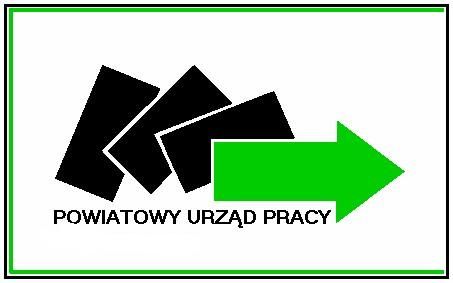 ŚRODKI PFRON NA 2018 ROKPowiatowy Urząd Pracy w Kętrzynie  informuje, że zgodnie z Uchwałą  Nr LXIV/456/2018  Rady Powiatu w Kętrzynie z dnia 22 marca 2018r., na zadania z zakresu rehabilitacji zawodowej oraz zatrudnienia osób niepełnosprawnych przyznane zostały środki PFRON w ogólnej wysokości 95.000,00 złotych. Środki finansowe zostaną przeznaczone na następujące zadania:
-  Zwrot kosztów wyposażenia stanowiska pracy osoby niepełnosprawnej (art. 26e) – w wysokości 60.000 zł;
- Przyznawanie osobom niepełnosprawnym jednorazowego dofinansowania podjęcia działalności gospodarczej, rolniczej albo na wniesienie wkładu do spółdzielni socjalnej (art. 12a) – w wysokości 25.000 zł;
- Finansowanie wydatków na instrumenty lub usługi rynku pracy określone w ustawie o promocji zatrudnienia i instytucjach rynku pracy,   w odniesieniu do osób niepełnosprawnych zarejestrowanych jako poszukujące pracy niepozostające w zatrudnieniu (art. 11) tj. staże   – w wysokości 10.000 zł.


Szczegółowe informacje udzielane są w Powiatowym Urzędzie Pracy w Kętrzynie, ul. Pocztowa 11, 
- w sprawie zwrotu kosztów wyposażenia stanowiska pracy –pokój nr 106, telefon: 89 7525746
- w sprawie dofinansowania podjęcie działalności gospodarczej – pokój nr 106, telefon: 89 7525751
- w sprawie organizacji staży – pokój nr 105 , telefon: 897 525752.
                                    
 
Osoby niepełnosprawne i pracodawcy zainteresowani otrzymaniem wsparcia w w/w zakresie mogą składać przedmiotowe wnioski do wyczerpania środków finansowych przeznaczonych na realizację zadań z zakresu rehabilitacji zawodowej oraz zatrudnienia osób niepełnosprawnych w 2018 roku.                                                                                                                                         Dyrektor                                                                                                              Powiatowego Urzędu Pracy w Kętrzynie                                                                                                                                  Grzegorz W. Prokop